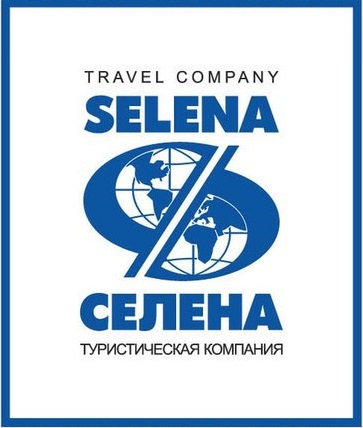 ТУРДАТА ТУРАОБЪЕКТЫ ПОСЕЩЕНИЯСТОИМОСТЬ на 1 человекаАПРЕЛЬ 2023АПРЕЛЬ 2023АПРЕЛЬ 2023АПРЕЛЬ 2023ЛАГО-НАКИ – ТЕРМАЛЬНЫЕ ИСТОЧНИКИ1 апреля (сб)1 деньВыезд в 07:00Азишская пещера, катание на санках, Хаджохская теснина, термальные источники «Водная Ривьера» 2 000МЫСХАКО –КАБАРДИНКА2 апреля  (вс)1 деньВыезд в 07:00Винодельня «Мысхако», дегустация вин, Культурный центр «Старый парк»2 000ГУАМСКОЕ УЩЕЛЬЕ – ТЕРМАЛЬНЫЕ ИСТОЧНИКИ8 апреля  (сб)1 деньВыезд в 07:00Гуамское ущелье, термальные источники «Водная Ривьера»2 000ШАТО ПИНО – НОВОРОССИЙСК9 апреля  (вс)1 деньВыезд в 07:00Гравитационная винодельня «Шато Пино», дегустация вин и эскарго, Новороссийск, набережная им.Серебрякова2 000ДЖИЛЫ-СУ, КБР15 апреля  (сб)1 деньВыезд в 24:00Джип тур в Урочище Джилы-Су: нарзанные источники, водопады Эмир, Султан, Каракая-Су7 500РОСТОВ-НА-ДОНУ И АКВАПАРК Н2О16 апреля  (вс)1 деньВыезд в 07:00Обзорная экскурсия по г. Ростов-на-Дону: Большая Садовая, набережная Дона. Аквапарк Н2О (тариф Аква/Термы включен в стоимость тура)4 100МЕЗМАЙ22 апреля  (сб)1 деньВыезд в 06:00Визитная карточка Мезмая - Орлиная полка, водопад Исиченко, отдых на природе2 200ГЕЛЕНДЖИК –ШАТО ДЕ ТАЛЮ23 апреля  (вс)1 деньВыезд в 07:00Винодельня «Шато де Талю», Греческий культурный центр, набережная Геленджика2 000ШАТО ПИНО – НОВОРОССИЙСК29 апреля (сб)1 деньВыезд в 07:00Гравитационная винодельня «Шато Пино», дегустация вин и эскарго, Новороссийск, набережная им.Серебрякова2 000МАЙ 2023МАЙ 2023МАЙ 2023МАЙ 2023ВЛАДИКАВКАЗ – ИНГУШЕТИЯ - НАЛЬЧИК29 апреля – 1 мая (сб - пн)3 дня/2 ночиВыезд в 24:00 Обзорная экскурсия по Владикавказу, шоу-программа с ужином "Аланский вечер". Ингушетия: Джейраховское ущелье, горнолыжный курорт "Армхи", перевал Цейламский, Таргимская котловина, храм VIII в.-Тхабы-Ерды, боевые башни - Вовнушки. Обзорная экскурсия по Нальчку, подъем на канатно- кресельной дороге, храм Марии Магдалины, местная кондитерская фабрика.15 900БОЛЬШОЕ ПУТЕШЕСТВИЕ ПО ДАГЕСТАНУ6 мая – 9 мая (сб - вт)4 дня/3 ночиВыезд в 18:00Обзорная экскурсия по Дербенту: Экраноплан Лунь, цитадель Нарын-Кала, Джума Мечеть, экскурсия в Гоор и Кахиб, село Хунзах, водопад Тобот, плато Матлас, Сулакский каньон, бархан Сарыкум33 000АТАМАНЬ6 мая (сб)1 деньВыезд в 07:00Этнографический комплекс "Атамань" винодельня «Chateau Tamagne»2 200ЛАГО-НАКИ7 мая (вс)1 деньВыезд в 07:00Пещера Нежная, Савранская канатная дорога, отдых на природе2 000ГУАМСКОЕ УЩЕЛЬЕ – ТЕРМАЛЬНЫЕ ИСТОЧНИКИ8 мая (пн)1 деньВыезд в 07:00Гуамское ущелье, термальные источники «Водная Ривьера»2 000НОВОРОССИЙСК - МЫСХАКО9 мая (вт)1 деньВыезд в 07:00Новороссийск, набережная им.Серебрякова, крейсер Михаил Кутузов, винодельня «Мысхако», дегустация вин2 000ОТ МЕЗМАЯ ДО ГУАМКИ13 май (сб)1 деньВыезд в 07:00Визитная карточка Мезмая - Орлиная полка, пешая прогулка по узкоколейки из Мезмая до Гуамки, отдых на природе2 200РОСТОВ-НА-ДОНУ И АКВАПАРК Н2О14 мая (вс)1 деньВыезд в 06:00Обзорная экскурсия по г. Ростов-на-Дону: Большая Садовая, набережная Дона. Аквапарк Н2О (тариф Аква/Термы включен в стоимость тура)4 200ОЗЕРО ГИЖГИТ, КБР20 мая (сб)1 деньВыезд в 24:00Джип тур на озеро Гижгит, первал Актопрак, город мертвых Эльтюбю, Чегемское ущелье с водопадами, термальные источники Гедуко.7 500ГЕЛЕНДЖИК –ШАТО ДЕ ТАЛЮ21 мая (вс)1 деньВыезд в 02:00Винодельня «Шато де Талю», Греческий культурный центр, набережная Геленджика2 000ЛАГО-НАКИ – ТЕРМАЛЬНЫЕ ИСТОЧНИКИ27 мая (сб)1 деньВыезд в 09:00Азишская пещера, Хаджохская теснина, термальные источники «Водная Ривьера»2 000ШАТО ПИНО –НОВОРОССИЙСК28 мая (вс)1 деньВыезд в 07:00Гравитационная винодельня «Шато Пино», дегустация вин и эскарго, Новороссийск, набережная им.Серебрякова2 000ИЮНЬ 2023ИЮНЬ 2023ИЮНЬ 2023ИЮНЬ 2023ЛАГО-НАКИ3 июня (сб)1 деньВыезд в 07:00Пещера Нежная, Савранская канатная дорога, отдых на природе2 000ПЛАСТУНОВСКАЯДЕНЬ СВЯТОЙ ТРОИЦЫ4 июня (вс)1 деньВыезд в 07:00Подворье монастыря иконы Божией матери «Всецарица», сад «Кубанская Гефсимания», часовня святителя Николая Чудотворца, Свято-Вознесенский храм.1 500МЕЗМАЙ10 июня (сб)1 деньВыезд в 06:00Визитная карточка Мезмая - Орлиная полка, водопад Исиченко, отдых на природе.2 200ГОРЯЧИЙ КЛЮЧ11 июня (вс)1 деньВыезд в 07:00Экскурсия по парковой зоне курорта: Питьевая галерея, Аллея тысячи сосен, часовня Иверской Божьей Матери, Дантово ущелье, скала Петушок. 1 500ГЕЛЕНДЖИК –ШАТО ДЕ ТАЛЮ12 июня (пн)1 деньВыезд в 07:00Винодельня «Шато де Талю», Греческий культурный центр, набережная Геленджика2 000ЯЗЫК ТРОЛЛЯ17 июня (сб)1 деньВыезд в 24:00Кусочек Норвегии в Кабардино-Балкарии, Голубое  озеро Церик-Кёль,  Аушигерские термальные источники, замок  Шато-Эркен7 500РОСТОВ-НА-ДОНУ И АКВАПАРК Н2О18 июня (вс)1 деньВыезд в 06:00Обзорная экскурсия по г. Ростов-на-Дону: Большая Садовая, набережная Дона. Аквапарк Н2О (тариф Аква/Термы включен в стоимость тура)4 200АБРАУ-ДЮРСО24 июня (сб)1 деньВыезд в 07:00Русский винный дом, Галерея света, ретро-пароход Шампань, отдых на море в п.Дюрсо2 000УЩЕЛЬЕ МИШОКО 25 июня (вс)1 деньВыезд в 07:00Гроты и водопады ущелья Мишоко (пеший маршрут). Сплав на рафтах по р.Белая2 000